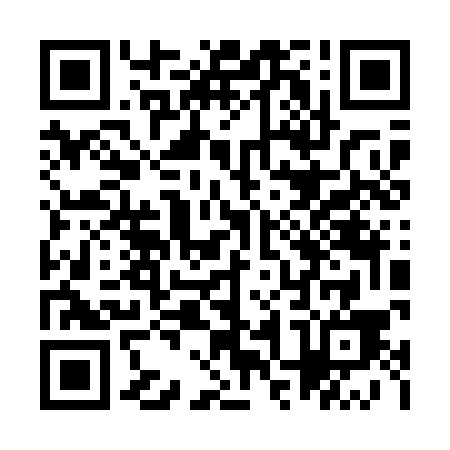 Ramadan times for Panquehue, ChileMon 11 Mar 2024 - Wed 10 Apr 2024High Latitude Method: NonePrayer Calculation Method: Muslim World LeagueAsar Calculation Method: ShafiPrayer times provided by https://www.salahtimes.comDateDayFajrSuhurSunriseDhuhrAsrIftarMaghribIsha11Mon6:176:177:401:535:248:058:059:2412Tue6:186:187:411:535:248:048:049:2213Wed6:196:197:421:535:238:038:039:2114Thu6:206:207:431:525:228:028:029:1915Fri6:216:217:431:525:218:008:009:1816Sat6:216:217:441:525:217:597:599:1717Sun6:226:227:451:515:207:587:589:1518Mon6:236:237:461:515:197:567:569:1419Tue6:246:247:461:515:187:557:559:1220Wed6:256:257:471:515:187:547:549:1121Thu6:266:267:481:505:177:527:529:1022Fri6:266:267:481:505:167:517:519:0823Sat6:276:277:491:505:157:507:509:0724Sun6:286:287:501:495:147:487:489:0625Mon6:296:297:511:495:137:477:479:0426Tue6:296:297:511:495:137:467:469:0327Wed6:306:307:521:485:127:447:449:0228Thu6:316:317:531:485:117:437:439:0029Fri6:326:327:531:485:107:427:428:5930Sat6:326:327:541:485:097:417:418:5831Sun6:336:337:551:475:087:397:398:561Mon6:346:347:561:475:077:387:388:552Tue6:346:347:561:475:067:377:378:543Wed6:356:357:571:465:057:357:358:524Thu6:366:367:581:465:057:347:348:515Fri6:366:367:581:465:047:337:338:506Sat6:376:377:591:465:037:327:328:497Sun5:385:387:0012:454:026:306:307:478Mon5:395:397:0012:454:016:296:297:469Tue5:395:397:0112:454:006:286:287:4510Wed5:405:407:0212:443:596:276:277:44